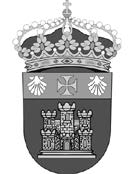 UNIVERSIDAD DE BURGOSPROPUESTA DE RETRIBUCIÓN AL PROFESORADO POR PARTICIPACIÓN EN TRABAJOS DERIVADOS DE CONTRATOS (ARTÍCULO 83 DE LA LOU MODIFICADA POR LA LEY ORGANICA 4/2007)El/La responsable del Contrato Art. 83D./Dña.:      CERTIFICA la participación en trabajos derivados del Contrato Art. 83 de:  DISTRIBUCIÓN MENSUALEl PDI incluido en el Régimen General de la Seguridad Social, cotizará por la cantidad que se indica, de acuerdo con la disposición final tercera del RD Ley 16/2013 de 20 de diciembre.           En Burgos, a                 El/La SOLICITANTE (I.P.)           Fdo.:     Este Vicerrectorado, en virtud de las competencias delegadas, atribuidas por Resolución Rectoral de 14/06/2016 (BOCYL 16/06/2016), a la vista de la documentación del contrato de referencia PROPONE el presente expediente para su abono. En Burgos, a,      EL VICERRECTOR DE INVESTIGACIÓN Y TRANSFERENCIA DEL CONOCIMIENTOFdo.: José Miguel García PérezEn Burgos, a,      AUTORIZA, EL RECTORFdo.: Manuel Pérez MateosEJERCICIOORGÁNICAPROGRAMA461ACECONÓMICA693.01TÍTULODATOS  CONTRATOCENTRO / DEPARTAMENTODATOS  CONTRATOENTIDAD FINANCIADORADATOS  CONTRATOD/DªDNICATEGORIA PROFESIONALCATEGORIA PROFESIONALDEPARTAMENTOCENTROPERIODOCANTIDAD                 (incluido costes sociales)CANTIDAD                 (incluido costes sociales)MES/AÑOCUANTÍAMES/AÑOCUANTÍA